D 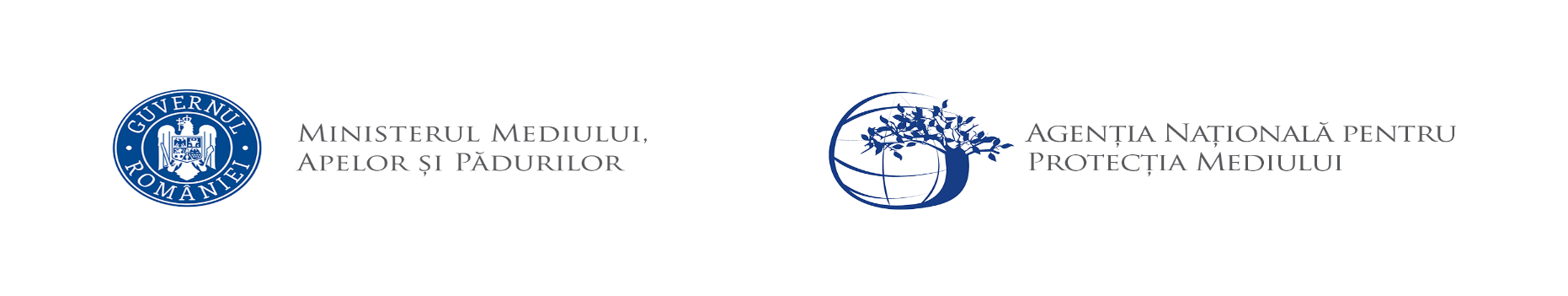 AGENȚIA PENTRU PROTECȚIA MEDIULUI BISTRIȚA-NĂSĂUDDECIZIE INIȚIALĂdin 24 MAI 2024	Urmare a notificării depusă de SC POPMATESTEEL SRL, cu sediul în localitatea Uriu, nr. 209A, comuna Uriu, privind prima versiune a planului Planul Urbanistic Zonal Introducere teren în intravilan și construire hală de producție și spații de depozitare produse din sârmă, în localitatea Uriu, nr. 320E, comuna Uriu, titular: SC POPMATESTEEL SRL, înregistrată la Agenţia pentru Protecţia Mediului Bistriţa-Năsăud cu nr. 4777/08.04.2024, cu ultima completare sub nr. 6613/22.05.2024, în baza: - HG nr. 1000/2012 privind reorganizarea și funcționarea Agenției Naționale pentru Protecția Mediului și a instituțiilor publice aflate în subordinea acesteia, cu modificările și completările ulterioare; - OUG nr. 195/2005 privind protecţia mediului, aprobată cu modificări prin Legea nr. 265/2006, cu modificările și completările ulterioare; - HG 1076/2004 privind stabilirea procedurii de realizare a evaluării de mediu pentru planuri şi programe, cu modificările și completările ulterioare, AGENȚIA PENTRU PROTECȚIA MEDIULUI BISTRIȚA-NĂSĂUD,- urmare a consultării titularului planului, a autorității de sănătate publică și a autorităților interesate de efectele implementării planului în cadrul ședinței Comitetului Special Constituit din data de 22.05.2024,  - în urma parcurgerii etapei de încadrare conform HG 1076/2004 privind stabilirea procedurii de realizare a evaluării de mediu pentru planuri şi programe, - în conformitate cu prevederile art. 5, alin. 3, litera a) și a Anexei 1 - Criterii pentru determinarea efectelor semnificative potențiale asupra mediului din HG 1076/2004 privind stabilirea procedurii de realizare a evaluării de mediu pentru planuri şi programe, - urmare a informării publicului prin anunţuri repetate şi în lipsa oricărui comentariu din partea publicului, decide:Planul Urbanistic Zonal -  Introducere teren în intravilan și construire hală de producție și spații de depozitare produse din sârmă, în localitatea Uriu, nr. 320E, comuna Uriu, judeţul Bistriţa-Năsăud,titular: SC POPMATESTEEL SRL, cu sediul în localitatea Uriu, nr. 320E, comuna Uriu,  judeţul Bistriţa-Năsăud, nu necesită evaluare de mediu, nu necesită evaluare adecvată și se adoptă fără aviz de mediu. Prezentul Plan Urbanistic Zonal are ca scop introducerea în intravilanul localității Uriu, comuna Uriu, în subzona de unități industriale și depozitare, a terenului cu suprafața de 1038 mp, proprietatea SC POPMATESTEEL SRL, conform CF 25785, în vederea construirii unei hale de producție și spații de depozitare produse din sârmă. - terenul studiat prin PUZ, cu suprafața totală de 1340 m2, este situat în intravilanul (302 mp) și extravilanul (1038 mp) localității Uriu, regimul economic al acestuia, conform PUG, are folosință arabil, proprietatea POPMATESTEEL SRL – CF 25785;- în zonă, pe terenurile învecinate există construcții cu destinație de locuire. Zona studiată are următoarele vecinătăți: la N- terenuri proprietăți particulare și zona CFR, la SE- teren pe care sunt amplasate două locuințe colective în regim de înălțime D+P+11E și str. Valeria Peter Predescu, la Est- str. Valeria Peter Predescu, la Vest zona CFR;- Bilanţ teritorial:Total arie teren = 1340 mpPrin plan se propune - zona de unități industriale nepoluante și depozitare;-regimul de înălțime maxim admis P+1E cu POT Max 50 %; CUT maxim 0,8;
- realizare accese carosabile şi pietonale, parcaje;- aliniamente obligatorii, distanţe de retragere de la aliniament;- echiparea edilitară a amplasamentului; - reguli cu privire la amplasarea de spaţii verzi şi împrejmuiri.1.Caracteristicile planurilor şi programelor cu privire, în special, la: a) gradul în care planul sau programul creează un cadru pentru proiecte şi alte activităţi viitoare fie în ceea ce priveşte amplasamentul, natura, mărimea şi condiţiile de funcţionare, fie în privinţa alocării resurselor: - Planul urbanistic zonal coordonează dezvoltarea urbanistică integrată a zonei studiate și asigură corelarea programelor de dezvoltare urbană a zonei cu Planul Urbanistic General al comunei Uriu. În privința alocării resurselor creează un cadru pentru proiecte și alte activități viitoareConform certificatului de urbanism, destinația terenului dată prin PUG al comunei Uriu  este teren situat în extravilan și intravilan, categoria de folosință arabil.b) gradul în care planul sau programul influenţează alte planuri şi programe, inclusiv pe cele în care se integrează sau care derivă din ele:Conform Certificatului de urbanism nr. 28 din 02.05.2023 emis de Primăria Comunei Uriu,  terenul se află în extravilanul(1038 mp) și intravilanul (302 mp) comunei Uriu, folosinţa actuală a terenului este arabil, S=1340 m2 mp.La realizarea PUZ-ului propus s-a avut în vedere respectarea condițiilor din Regulamentul Local de Urbanism aferent PUG comuna Uriu cu privire la parcelarea terenurilor, amplasarea și retragerea construcțiilor, asigurarea acceselor și parcărilor, echiparea tehnico-edilitară, asigurarea de spații verzi ș.a.;Planul nu va duce la apariţia de efecte semnificative asupra mediului şi nu va influenţa alte planuri şi programe.c) relevanţa planului sau programului în/pentru integrarea consideraţiilor de mediu, mai ales din perspectiva promovării dezvoltării durabile: - prin PUZ-ul studiat se propune introducerea terenului în intravilanul localității Uriu, funcțiunea propusă fiind de Zonă de unități industriale și depozitare, în vederea construirii unei hale de producție și spații de depozitare produse din sârmă;d) problemele de mediu relevante pentru plan sau program:Zona nu este expusă la riscuri naturale, fenomene de instabilitate, inundabilitate.Amplasamentul nu este situat în zonă de arie naturală protejată, în zonă de protecţie specială sau în arie în care standardele de calitate ale mediului, stabilite de legislaţie, au fost depăşite.• factorul de mediu apă: 1. Alimentare cu apă – extindere rețeaua de alimentare cu apă a localității Uriu;2. Evacuare ape uzate – se va face în rețeaua publică de canalizare;	3. Energie electrica se va asigura prin racordare la rețeaua de distribuție electrică din zonă;4. nu vor fi afectate cursuri de apă de suprafaţă.• factorul de mediu aer: principalele surse de poluare a aerului sunt traficul auto și arderea combustibilului solid pentru încălzire: - traficul auto nu se va intensifica în mod considerabil faţă de situaţia actuală;- încălzirea spațiilor este propusă cu centrală termică pe combustibil solid. Centrala va fi omologate, astfel că emisiile se vor încadra în limitele admise conform Ordinului MAPPM nr. 462/1993;• zgomot şi vibraţii: se vor impune toate măsurile necesare astfel încât activitățile de pe amplasament să nu producă zgomote care să depășească limitele prevăzute de STAS 10.009/2018. • factorul de mediu sol: poate fi afectat prin depozitări necontrolate de deșeuri, scurgeri accidentale de carburanţi şi uleiuri; - la realizarea investiţiilor, deșeurile menajere și deșeurile de construcție vor fi predate operatorului de salubritate din zonă, prin contract;- pentru a preveni scurgerile de combustibil și uleiuri în mediu, pentru a menține nivelul de zgomot și noxe în limite admise, la realizarea investiţiilor şi în desfăşurarea activităţilor se vor impune următoarele măsuri:- constructorul va menține utilajele în stare bună de funcţionare, având inspecțiile tehnice periodice efectuate;- personalul care deservește utilajele va fi instruit să supravegheze funcționarea acestora și să ia măsurile necesare pentru a evita poluarea mediului înconjurător în cazul unor defecțiuni tehnice; - obligarea antreprenorilor să dețină pe amplasament mijloace de intervenție pentru stoparea răspândirii poluării în caz de poluări accidentale;- în caz de scurgeri accidentale: oprirea scurgerilor, localizarea poluantului scurs, interventie cu material absorbant pentru reținerea produsului petrolier, intervenția pentru colectarea produsului petrolier, colectarea produsului uleios în recipiente etanșe;- interzicerea utilizării unor utilaje care prezintă un grad de uzură ridicat sau cu pierderi de carburanți și/sau lubrefianți; - interzicerea schimburilor de lubrefianți și a reparațiilor mijloacelor auto şi utilajelor utilizate pe suprafața amplasamentului, dacă unităţile nu sunt autorizate în acest sens. Emisiile produse de mijloacele de transport și de utilaje vor fi măsurate la inspecția tehnică periodică și conform legislației, utilajele cu emisii care depășesc normele legale nu sunt admise la funcționare sau circulație pe drumurile publice. 	Se recomandă efectuarea cu strictețe a reviziilor tehnice la mijloacele auto pentru ca, pe toată perioada de construire sau funcţionare, să se încadreze în prevederile legale. 	Alte măsuri care se vor impune pentru protecţia factorilor de mediu: - conductele proiectate ce se vor monta îngropat vor fi protejate împotriva coroziunii;- construcțiile proiectate se vor realiza și se vor amplasa astfel încât să se respecte următoarele condiții: - adâncimea de fundare să fie inferioară cotei radier a conductelor pentru a nu se transmite sarcini corpului conductei și construcțiilor aferente și pentru a nu fi afectate de eventuale pierderi de apă; - se vor respecta prevederile normativelor pentru fundarea construcțiilor.e) relevanţa planului sau programului pentru implementarea legislaţiei naţionale şi comunitare de mediu (de ex. planurile şi programele legate de gospodărirea deşeurilor sau de gospodărirea apelor): se va respecta pe toata perioada de implementare legislația națională și comunitară de mediu.2. Caracteristicile efectelor şi ale zonei posibil a fi afectate cu privire, în special, la: a) probabilitatea, durata, frecvenţa şi reversibilitatea efectelor: - prin soluții constructive corespunzătoare adoptate la realizarea construcțiilor, impactul asupra mediului nu va fi semnificativ şi nu va produce efecte ireversibile.b) natura cumulativă a efectelor: - planul propus nu are efecte cumulative cu alte planuri urbanistice în vigoare sau propuse pentru zonele invecinate.c) natura transfrontieră a efectelor- nu este cazul;d) riscul pentru sănătatea umană sau pentru mediu (de exemplu, datorită accidentelor);- la realizarea PUZ-ului propus s-a avut în vedere respectarea prevederilor Ordinului nr. 119/2014 privind aprobarea Normelor de igienă şi a recomandărilor privind mediul de viaţă al populaţiei;- prin soluții constructive corespunzătoare adoptate la realizarea obiectivului nu se va produce un impact semnificativ asupra mediului;- zona studiată nu este expusă riscurilor naturale.e) mărimea şi spaţialitatea efectelor (zona geografică şi mărimea populaţiei potenţial afectate):Zona geografică în care se pot manifesta efectele planului e reprezentată de planul local și anume, vecinătățile. Terenul care face obiectul planului, conform planului de situație, se învecinează cu terenuri agricole.Prin luarea tuturor măsurilor necesare în vederea încadrării poluanţilor în limitele maxim admise, vecinătăţile nu vor fi afectate de implementarea planului propus. f) valoarea şi vulnerabilitatea arealului posibil a fi afectat, date de: (i) caracteristicile naturale speciale sau patrimoniul cultural:- nu este cazul;(ii)depăşirea standardelor sau a valorilor limită de calitate a mediului:- terenul studiat nu este amplasat in arie in care standardele de calitate ale mediului, stabilite de legislaţie, au fost depăşite;(iii) folosirea terenului în mod intensiv:- nu este cazul;g) efectele asupra zonelor sau peisajelor care au un statut de protejare recunoscut pe plan naţional, comunitar sau internaţional:- amplasamentul este situat în afara ariilor naturale protejate.Obligațiile titularului: 1. Titularul are obligația de a respecta legislația de mediu în vigoare.2. Titularul planului are obligația de a supune procedurii de adoptare planul și orice modificare a acestuia, numai în forma avizată de autoritatea competentă de protecția mediului.3. În vederea realizării proiectelor propuse prin PUZ, titularul va notifica APM Bistrița-Năsăud și va solicita actele de reglementare conform legislației de mediu în vigoare. 4. Titularul planului/programului are obligația de a notifica autoritatea competentă pentru protecția mediului despre orice modificare a planului/ programului, înainte de realizarea modificării. 5. Răspunderea pentru corectitudinea informațiilor puse la dispoziție autorității competente pentru protecția mediului și a publicului revine în totalitate titularului planului.Informarea și participarea publicului la procedura de evaluare de mediu: Anunţuri publice privind depunerea solicitării de obținere a avizului de mediu a fost mediatizat prin publicare în presa locală și afişare pe site-ul şi la sediul A.P.M. Bistriţa-Năsăud. Anunțul public privind decizia inițială a etapei de încadrare publicat pe situl APM Bistrița Năsăud.Nu s-au înregistrat observaţii sau comentarii din partea publicului interesat.Prezenta decizie este valabilă pe toată durata implementării planului, dacǎ nu intervin modificǎri ale acestuia. Pentru obţinerea autorizaţiei de construire a obiectivelor prevăzute se va urma procedura de reglementare conform Legii 292/2018 privind evaluarea impactului anumitor proiecte publice şi private asupra mediului.Prezenta decizie poate fi contestată în conformitate cu prevederile Legii contenciosului administrativ nr. 554/2004, cu modificările şi completările ulterioare.            DIRECTOR EXECUTIV,                                                 		        ŞEF SERVICIU                                                                                                       AVIZE, ACORDURI, AUTORIZAȚII,                                                  biolog-chimist Sever Ioan ROMAN	                                              ing. Marinela Suciu									          ÎNTOCMIT,                                                                                                     geogr. Elena GreabAGENȚIA PENTRU PROTECȚIA MEDIULUI BISTRIȚA-NĂSĂUD                                                          Strada Parcului, nr.20, Bistrița, jud. Bistrița-Năsăud, Cod poștal 420035Tel.: +4 0263224064    Fax: +4 0263223709       e-mail: office@apmbn.anpm.ro       website: http://apmbn.anpm.roSituație existentăSituație propusăSuprafață totală 1340 mp1340 mpSuprafață construită 0536 mpCirculații pietonale 0 mp31,5 mpCirculații auto0 mp409,2 mpPlatformă depozitare0 mp68,3 mpPlatformă gospodărească0 mp27 mpSpații verzi0 mp268 mp-20%POT propus40 %CUT0,6Operator de date cu caracter personal, conform Regulamentului (UE) 2016/679